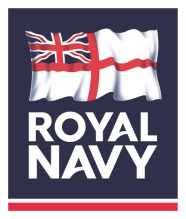 TERMS OF REFERENCEHM NAVAL BASE DEVONPORT (HMNB(D))Post DetailsPrimary PurposesDeliver stand-alone projects as directed by NSA and/or DNSA. To develop, plan and co-ordinate the direction of the nominated projects and drive the projects through to a satisfactory completion.Provide administration management within NSA and be the lead for business development.Prepare Monthly Reports on behalf of NSA.Secondary PurposeTo be part of the Nuclear Emergency Response Organisation.ResponsibilitiesProvide support to other NSA departments as directed by NSA DepHd and DNSA.To lead projects as directed by NSA/DNSA.Accountable to NSA/DNSA for delivery of nominated projects.Collation of the overall Nuclear Annual Review of Safety.Collation and day to day management of the Business Plan.Lead administration excellence for which NSA is the Information Asset Owner and provide editorial checking support for NSA department issued correspondence and reports.Provide and run the Configuration Control of NSA DocumentationManage the NSA SharePoint SystemAdminister the NSA records and act as the NSA Point of Contact.Co-ordinate the statement of training requirements for the NSA directorate and maintain a register of staff mandatory training.Manage Business Risks and NSA area of Project Online.Assist in the management and co-ordination of the Submarine Symposium programme of activities as required.Assist in the management and administration of the Submarine Enterprise Peer Review.AuthorityLiaise with other Naval Base Directorates in the pursuance of their purpose.Liaise with staff in other MoD departments and civilian organisations in pursuance of their duties.Initiate routine correspondence on non-policy matters. OrganisationSkills and Knowledge ProfileBehaviours – as reflected in Civil Service Competency Framework :Technical/Post Functional CompetencesProfessional/External QualificationsMembershipsNilLearning and DevelopmentPre-joining Essential: Knowledge of Microsoft Word Office including Word, Outlook, Access and XLPost-joining Essential: Induction training.Local Mandatory Training.Local Emergency Procedures CourseAdditional requirements, Health and Safety and SecurityThe post holder has a personal legal responsibility for their own health and safety and that of others who might be harmed by their actions or omissions. Staff are required to cooperate with their Employer and others on health and safety and not to interfere with or misuse anythingprovided for health, safety or welfare. In addition, as a Nuclear Authorised and Licensed Site, all staff are to give due priority to safety. All staff are required to prevent harm to the environment, which can be achieved by minimising waste, using the recycling facilities provided, turning off unwanted heating and lighting, reporting water leaks and preventing pollution of the water, land and air. Causing or knowingly permitting a pollution incident could result in a breach of legislation as well as causing harm to the environment.Postholders have a responsibility to be aware of the security implications of their actions on themselves and others.  Staff are required to cooperate with their Employer by demonstrating good security behaviours through maintaining personal security clearances, in date Naval Base passes and mandatory security training.   All staff are required to challenge poor security behaviours and report these and any suspicious activities to the Naval Base security forces.Review of Terms of ReferenceTORs are to be reviewed and agreed annually. Line Managers are to ensure that any change to a post is managed in accordance with NB Business Procedure 48 – Organisational Change. Upon agreement of ToRs they are to be signed and dated by both the Line Manager and the Post Incumbent. An electronic copy of the ToRs must be uploaded onto the NBC(D) ToRs SharePoint library for audit and reference purposes. This is the responsibility of both the Line Manager and Post Holder.If the role is a Nuclear Baseline post (Level 3 and above and specifically identified Level 4 posts) an electronic copy of the ToRs is to be submitted to the NSA Senior Site Justification Officer (Organisational Capability Committee (OCC) Executive Secretary) for retention in the Nuclear Baseline ToRs Library. If the ToRs are for a vacant or new Nuclear Baseline post an electronic copy of the TORs are to be sent to BNSO until such time as a signed copy is available.Signature of Job Holder                                                     Signature of Line Manager/								                 Authorising OfficerDate:                                                                                    Date:   Date for Review:                                                                  Date for Review: Naval Base Form No. NBF853Issue 06Associated Business Procedure/Functional Procedure:                                                               NBBP102Associated Business Procedure/Functional Procedure:                                                               NBBP102Sponsored by Business Resilience & Sustainability Team LeaderMay 21Post Title & TeamDevonport Nuclear Safety AssuranceProject OfficerHRMS/JPA position number1779371Grade/RankWO1/Sub Lt/Lt/Lt Cdr/C2LocationHMNB DevonportLine Manager Name & Post TitleCdr PJ O’Neill (DNSA)Business and Safety Critical Post levelYesNuclear Baseline Post LevelPlease note this is the Nuclear Baseline Post level and NOT the Post Control List level relating to RRA. 4Post Loading Nuclear/Non-Nuclear (For Nuclear Baseline Levels 1, 2 and 3 posts only)NABehavioursBehavioursSeeing the Big PictureChanging and ImprovingMaking Effective DecisionsCommunicating and influencingLeadershipWorking togetherDeveloping self and othersDelivering at PaceManaging a Quality Service